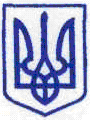 КИЇВСЬКА МІСЬКА РАДАІІ СЕСІЯ           ІХ СКЛИКАННЯ____________№_____________ПРОЄКТПро звернення Київської міської ради до Кабінету Міністрів України щодо здійснення платежів з місцевого бюджету громадським об’єднанням, діяльність яких має соціальну спрямованість, для вирішення завдань і функцій суспільно-значимих для соціальної сфериВідповідно до Конституції України, Законів України «Про місцеве самоврядування в Україні», «Про статус депутатів місцевих рад», Регламенту Київської міської ради, затвердженого рішенням Київської міської ради від 07 липня 2016 року № 579/579, Київська міська радаВИРІШИЛА:Направити звернення Київської міської ради до Кабінету Міністрів України щодо здійснення платежів з місцевого бюджету громадським об’єднанням, діяльність яких має соціальну спрямованість, для вирішення завдань і функцій суспільно-значимих для соціальної сфери згідно з додатком.Оприлюднити це рішення Київської міської ради у спосіб, визначений чинним законодавством.Контроль за виконанням цього рішення покласти на постійну комісію Київської міської ради з питань охорони здоров’я та соціальної політики.Київський міський голова 		                        		   Віталій КЛИЧКОПОДАННЯ:Депутатка Київської міської ради                                       Марина ПОРОШЕНКО                                Депутатка Київської міської ради                                       Наталія БЕРІКАШВІЛІДепутатка Київської міської ради                                       Ярина АР’ЄВА ПОГОДЖЕНО:Постійна комісія Київської міської ради з питань охорони здоров’я та соціальної політики Голова                                                                                     Марина ПОРОШЕНКОСекретар                                                                                  Юлія УЛАСИКВ.о. начальника управління правовогозабезпечення діяльності Київськоїміської ради 		                                            Валентина ПОЛОЖИШНИК			                                          	 Додаток до рішення Київської міської радивід _____________ № __________Звернення Київської міської ради до Кабінету Міністрів України щодо здійснення платежів з місцевого бюджету громадським об’єднанням, діяльність яких має соціальну спрямованість, для вирішення завдань і функцій суспільно-значимих для соціальної сфериОдним із першочергових завдань органів державної влади та органів місцевого самоврядування є забезпечення соціального захисту населення. Водночас ефективна політика щодо всебічного вирішення соціальних питань є можливою завдяки партнерству з громадськими об’єднаннями, діяльність яких має соціальну спрямованість.Так, наразі понад 300 громадських об’єднань залучені до  вирішення конкретних соціальних питань, а саме: проведення комплексної реабілітації та спеціалізованого консультування дітей та молоді з інвалідністю; реінтеграція людей груп ризику (осіб, які звільняються з місць позбавлення волі); соціальна адаптація учасників антитерористичної операції, учасників бойових дій та їх сімей; соціальний захист громадян, які постраждали внаслідок Чорнобильської катастрофи; соціальна адаптація дітей-сиріт і дітей, позбавлених батьківського піклування; забезпечення рівних прав і можливостей жінок і чоловіків; соціальна реабілітація та залучення людей похилого віку до активної участі в суспільному житті міста; національно-патріотичне виховання молоді; абілітація, заходи із включення до місцевої спільноти, представництво інтересів; розумні пристосування для осіб з інтелектуальними порушеннями та членів їх сімей, які здійснюють опіку та догляд.Така співпраця щодо надання киянам соціальних послуг відбувається у межах міської цільової програми «Соціальне партнерство» на 2022-2024 роки, що затверджена рішенням Київської міської ради від 07 жовтня 2021 року №2725/2766. Проте, сьогодні реалізація проєктів у межах цієї програми призупинена, через дію Постанови Кабінету Міністрів України від 10.09.2022 року № 590 «Про затвердження Порядку виконання повноважень Державною казначейською службою в особливому режимі в умовах воєнного стану». Натомість в умовах воєнного стану ми, насамперед, повинні дбати про соціально-незахищених громадян. У зв’язку з цим, просимо внести зміни до вищезазначеної постанови, спрямованих на можливість здійснення платежів з місцевого бюджету громадським об’єднанням, діяльність яких має соціальну спрямованість, для вирішення завдань і функцій суспільно-значимих для соціальної сфери. Київський міський голова 		                        		   Віталій КЛИЧКОПОЯСНЮВАЛЬНА ЗАПИСКАдо проєкту рішення Київської міської ради «Про звернення Київської міської ради до Кабінету Міністрів України щодо здійснення платежів з місцевого бюджету громадським об’єднанням, діяльність яких має соціальну спрямованість, для вирішення завдань і функцій суспільно-значимих для соціальної сфери»Обґрунтування необхідності прийняття рішенняОдним із першочергових завдань органів державної влади та органів місцевого самоврядування є забезпечення соціального захисту населення. Водночас ефективна політика щодо всебічного вирішення соціальних питань є можливою завдяки партнерству з громадськими об’єднаннями, діяльність яких має соціальну спрямованість.Так, наразі понад 300 громадських об’єднань залучені до  вирішення конкретних соціальних питань, а саме: проведення комплексної реабілітації та спеціалізованого консультування дітей та молоді з інвалідністю; реінтеграція людей груп ризику (осіб, які звільняються з місць позбавлення волі); соціальна адаптація учасників антитерористичної операції, учасників бойових дій та їх сімей; соціальний захист громадян, які постраждали внаслідок Чорнобильської катастрофи; соціальна адаптація дітей-сиріт і дітей, позбавлених батьківського піклування; забезпечення рівних прав і можливостей жінок і чоловіків; соціальна реабілітація та залучення людей похилого віку до активної участі в суспільному житті міста; національно-патріотичне виховання молоді; абілітація, заходи із включення до місцевої спільноти, представництво інтересів; розумні пристосування для осіб з інтелектуальними порушеннями та членів їх сімей, які здійснюють опіку та догляд.Така співпраця щодо надання киянам соціальних послуг відбувається у межах міської цільової програми «Соціальне партнерство» на 2022-2024 роки, що затверджена рішенням Київської міської ради від 07 жовтня 2021 року №2725/2766. Проте, сьогодні реалізація проєктів у межах цієї програми призупинена, через дію Постанови Кабінету Міністрів України від 10.09.2022 року № 590 «Про затвердження Порядку виконання повноважень Державною казначейською службою в особливому режимі в умовах воєнного стану». Натомість в умовах воєнного стану ми, насамперед, повинні дбати про соціально-незахищених громадян. У зв’язку з цим, просимо внести зміни до вищезазначеної постанови, спрямованих на можливість здійснення платежів з місцевого бюджету громадським об’єднанням, діяльність яких має соціальну спрямованість, для вирішення завдань і функцій суспільно-значимих для соціальної сфери. Мета і завдання прийняття рішенняМетою проекту рішення є здійснення платежів з місцевого бюджету громадським об’єднанням, діяльність яких має соціальну спрямованість, для вирішення завдань і функцій суспільно-значимих для соціальної сфери.Загальна характеристика та основні положення проєкту рішенняПроєкт рішення підготовлено у зв’язку із необхідністю внесення змін до Постанови Кабінету Міністрів України від 10.09.2022 року № 590 «Про затвердження Порядку виконання повноважень Державною казначейською службою в особливому режимі в умовах воєнного стану», спрямованих на можливість здійснення платежів з місцевого бюджету громадським об’єднанням, діяльність яких має соціальну спрямованість, для вирішення завдань і функцій суспільно-значимих для соціальної сфери. Проєкт рішення складається з преамбули та трьох пунктів. Суть звернення викладена в додатку до проєкту рішення, який є його невід’ємною частиною.Правові аспектиПроєкт рішення розроблено відповідно до Конституції України,  законів України «Про місцеве самоврядування в Україні», «Про соціальні послуги», «Про громадські об’єднання». Фінансово-економічне обґрунтуванняПрийняття рішення не потребує виділення додаткових коштів з місцевого бюджету.Суб’єкт поданняСуб’єктом подання проєкту рішення є:депутатка Київської міської ради  Марина ПОРОШЕНКО (депутатська фракція політичної партії «Європейська солідарність»);депутатка Київської міської ради  Наталія БЕРІКАШВІЛІ (депутатська фракція «Єдність»); депутатка Київської міської ради  Ярина АР’ЄВА (депутатська фракція політичної партії «Європейська солідарність»);депутат Київської міської ради  Вадим ІВАНЧЕНКО (депутатська фракція «Єдність»);депутат Київської міської ради  Олександр ГОНЧАРОВ (депутатська фракція Політичної партії «УДАР (Український Демократичний Альянс за Реформи) Віталія Кличка»).      Доповідач на пленарному засіданні – Марина ПОРОШЕНКО депутат Київської міської ради  (депутатська фракція політичної партії «Європейська солідарність»).Депутатка Київської міської ради                                     Марина ПОРОШЕНКО                  Депутатка Київської міської ради                                       Наталія БЕРІКАШВІЛІДепутатка Київської міської ради                                       Ярина АР’ЄВА Заступнику Київського міського голови -секретарю Київської міської радиВолодимиру БОНДАРЕНКУСУПРОВІДНИЙ ЛИСТВідповідно до статей 26, 29  Регламенту Київської міської ради, затвердженого рішенням Київської міської ради від 04 листопада 2021 року № 3135/3176, направляю проєкт рішення Київської міської ради  «Про звернення Київської міської ради до Кабінету Міністрів України щодо здійснення платежів з місцевого бюджету громадським об’єднанням, діяльність яких має соціальну спрямованість, для вирішення завдань і функцій суспільно-значимих для соціальної сфери»Додатки:Проєкт рішення «Про звернення Київської міської ради до Кабінету Міністрів України щодо здійснення платежів з місцевого бюджету громадським об’єднанням, діяльність яких має соціальну спрямованість, для вирішення завдань і функцій суспільно-значимих для соціальної сфери»  в 1 прим. на 1 арк. Пояснювальна записка до проєкту рішення «Про звернення Київської міської ради до Кабінету Міністрів України щодо здійснення платежів з місцевого бюджету громадським об’єднанням, діяльність яких має соціальну спрямованість, для вирішення завдань і функцій суспільно-значимих для соціальної сфери» в 1 прим. на 3 арк.Додаток до проєкту рішення  «Про звернення Київської міської ради до Кабінету Міністрів України щодо здійснення платежів з місцевого бюджету громадським об’єднанням, діяльність яких має соціальну спрямованість, для вирішення завдань і функцій суспільно-значимих для соціальної сфери» в 1 прим. на 1 арк.Електронна версія проєкту рішення «Про звернення Київської міської ради до Кабінету Міністрів України щодо здійснення платежів з місцевого бюджету громадським об’єднанням, діяльність яких має соціальну спрямованість, для вирішення завдань і функцій суспільно-значимих для соціальної сфери», додатку та пояснювальної записки до нього.Депутатка Київської міської ради                                        Марина ПОРОШЕНКО     Депутатка Київської міської ради                                       Наталія БЕРІКАШВІЛІДепутатка Київської міської ради                                       Ярина АР’ЄВА Депутат Київської міської ради                 Вадим ІВАНЧЕНКО Депутат Київської міської ради                                                           Олександр ГОНЧАРОВДепутат Київської міської ради                 Вадим ІВАНЧЕНКО Депутат Київської міської ради                                                          Олександр ГОНЧАРОВДепутат Київської міської ради                 Вадим ІВАНЧЕНКО Депутат Київської міської ради                                                          Олександр ГОНЧАРОВ